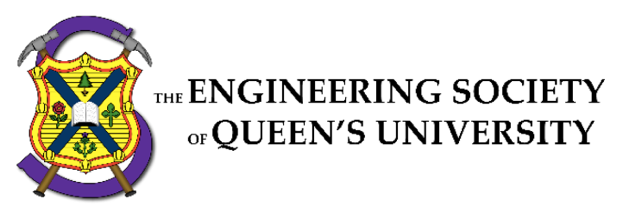 Council MinutesThursday, November 10th, 20166:00pm, Dunning Hall 27Speaker: Avery ColeSecretary: Allison Kondal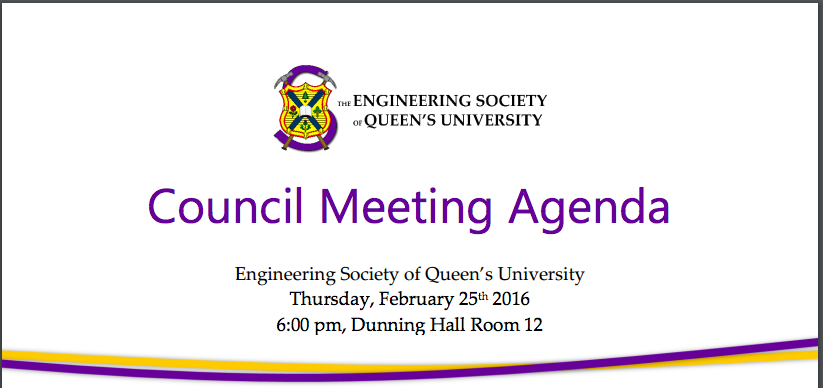 Council begins: 6:30 pmSidney Donaldson proxies for Clare Butler.I. ATTENDACEAvery Cole: Hello, and welcome to Council. As always, we will begin with attendance. Please click 1 if you are representing yourself, or 2 if you are a proxy. II. ADOPTION OF THE AGENDAMotion 1   Whereas: 	This could be a long Council;& whereas: 	we should get things rolling;BE IT RESOLVED THATCouncil approve the agenda of the Council meeting of Thursday, November 10th, 2016, as seen on the Engineering Society website.Moved by: Lianne ZelsmanSeconded by: Avery ColeMotion Passes: 6:31 pm (31, 0, 0) III. Adoption of the MinutesMotion 2  Whereas: 	Jon did a great job last week;& whereas: 	Allison is back!BE IT RESOLVED THATCouncil approve the minutes of the Council meeting of Thursday, October 27th, 2016, as seen on the Engineering Society website.Moved by: Allison Kondal Seconded by: Lianne ZelsmanMotion Passes: 6:32 pm (28, 0, 0)IV. BREAKCouncil breaks, 6:32 pm.Council resumes, 6:36 pm. VI. PresentationsI) FALL TERM BREAKLynann Clapham: Thank you for having me. My name is Lynann Clapham, and I am the Associate Dean of Academics. Daniel is also here representing the committee that is looking into the fall term break, and looking at the aspects of trying to implement it. I apologize to those of you who were at the town hall, because some of this will be familiar. You can give your feedback now to a larger group.So we established a fall term break task force to create recommendations for the implementation a fall reading week at Queen’s. Not having a fall term break is really not on the table. The assumption is that it’s going to happen, and now the question is how, and when. One of our mandates is to conduct broad consultations, which is why we had the town hall, the survey, and now this, so that everybody feels like they’ve had the chance to participate in discussion. The committee includes representatives from all faculties and groups, so from engineering, there is myself and Daniel. The survey is the main vehicle for feedback, and it is intended for feedback from individuals as well as groups, so you could go and provide feedback on behalf of the Engineering Society. We have also done presentations at the town hall, and will be at faculty board. We’ve heard from many student groups, as well, like the rector, student wellness groups, and about a half a dozen more groups. If anyone particularly wants to meet with the committee, then that it’s possible as well, to my understanding.This tells you what you already know: what the situation is now. Residence move-in day is on Sunday, and orientation is from Monday to the following Saturday, except for us, it ends on Sunday. Classes begin on the next Monday, and go for 12 weeks, and then there is the 4-day pre-exam study period. The other contributing information is that there is a number of factors that prevent us from starting in August, and we can’t push the exam break further, because in some years, it finished on the 23rd. The conclusion that we have come to is that the dates for a fall term break must be taken from the existing dates here. Here is a slide of what everybody else does, so that we can understand what other universities are doing, so it puts things in context. The bottom line is that all Ontario universities have put in some form of a fall break. Some of the only have one day, like Guelph, and a bunch of them have a one week break, but most of those combine with Thanksgiving so you’re only really taking four days out of the term. Everyone else does two days. One little note is that all of them have implemented a fall reading break, but two of them – U of T and Ryerson – don’t give them to engineers. Some universities have combined the break with Thanksgiving weekend, and others have made it entirely separate. Other universities shortened their orientation week, and others shifted their move-in day by either one day, or a week, such as McMaster, so they now start in August. Some others shortened the pre-exam study break. Many of those shortened orientation weeks now include evening orientation events, and they resume the full day orientation on the weekend. Waterloo just a student referendum in this regard, and it was overwhelmingly positive. They have decided that they will have a two-day break, but they haven’t decided when or how they’re going to do that. The bottom line is that there’s no consistency, but everyone is doing something to some degree.These are the discussion questions, which were also on the survey: How would you rank the importance of a Fall term break, orientation activities, and pre-exam study days against one another?How would you take the current eleven days with no classes (orientation uses seven days and the pre-exam period uses four days) and reallocate them to incorporate a Fall term break?When would you like to have a Fall term break (other universities - Thx week 4, or middle of term (early Nov)?What do you think about running orientation activities in the evenings with classes during the day?I’m going to open the floor to questions and discussion about these four things. Loralyn Blondin: First of all, thank you for representing the engineering students on this issue. One recommendation that was mentioned at the town hall was that instead of having a break as a day off from school, have a week during which classes still occur, but there are no assignments due, no midterms, and no labs. From what I heard from people there, there was a very positive reaction, because there is still the mental health break, it doesn’t compromise the pre-exam study period, or frosh week, and it’s a very unique solution. Right now, we are the only school without a fall reading week, but if this “Academic Amnesty Week” were to happen, we would be the only ones with this solution. There was a lot of positive feedback in the room. Hopefully, this could be a new option. If you have any feedback, that’d be great too.Lynann Clapham: As an academic, I can see the academic solution to that is that the instructor will take the material and just condense it on either end of the break. Labs would be a challenge. I’m not saying it’s not a great idea, but I’m just thinking of how that would work, and the natural tendency of the instructor would just be to squish things into the remainder of the time. Daniel Tamming: That is a great idea, but consider that procrastinators would have a very stressful fall break.Loralyn Blondin: During spring break, you still have those capped assignments, at the end of the break, so… it still happens.Lynann Clapham: That’s great feedback, we’ll be sure to send it back.Taylor Sawadsky: Thank you for coming, and for hearing what we have to say. I’m just going to go through and answer the questions. I think the resounding thing I’ve heard from students is to rank the events as: orientation week first, the exam study break second, and the fall break last. For the eleven days, I would keep all seven of the orientation week, give one to the fall break, and take that one day from the pre-exam study period. I think the location of the fall term break is important to us; the Tuesday after the Thanksgiving weekend is the most logical, based on lab scheduling. For first years, I know the Monday labs are cancelled, so putting the break on the Tuesday means that only one week of labs is interfered with, whereas on the Friday, that would be two weeks. I’m nervous about the end of October to early November area with Sci Formal being on the first weekend of November. The fourth years will stay, but the third years might go home, and that takes a lot of our manpower for takedown. I think, to speak to the evening events, it would be challenging for us, specially our orientation week, in terms of safety, because we rely on daylight. We also have concerns about student interest, because if this is their first introduction to Queen’s engineering in the evening, then a lot of first years might drink, and that would take away from the impact of the week. Something else that came up at the town hall was that if engineering alumni were contacted, I can see that alumni would be unhappy, and it could impact donations to our faculty in the future. Lynann Clapham: Are you speaking on behalf of the Engineering Society?  Were those comments on the survey as well?Taylor Sawadsky: Most of them were, but donors and Sci Formal aren’t because I just thought of them recently. Lynann Clapham:  If you wanted to put together a separate letter, mentioning these points, especially Sci Formal, because it’s an important weekend. Is it always around the same time?Taylor Sawadsky: It’s the first full weekend in November. Lynann Clapham: Any time after that would be fine though, right?Taylor Sawadsky: Either the weekend before or weekend after would be best.Lynann Clapham: It would be good to put those in a formal submission from the Engineering Society. Any other comments specific to this, would be good as well. Another thing is that you run an orientation event on a Sunday, which no one else seems to do.Max Lindley-Peart: First of all, I would like to echo Taylor’s answers on the first three questions. To address question four, one concern I have is the safety of our events in the evening; I don’t believe running these events without daylight is safe. Secondly, during orientation week, a lot of leaders are exhausted. I fear that running orientation week and classes in tandem would result in lessened results from both of those activities. Both leaders and first years would not be able to participate in either of class or orientation week fully. Evan Dressel: I wanted to bring up my comment from the town hall, just to bring to your attention, specifically for allocation of those days. I’m a geological engineering student, and geological engineering and geoscience has a field trip week in which all classes are cancelled and we go out to seek experiential learning; we actually have a half-course for that. We can’t take any more than one day from Thanksgiving week. To my knowledge, this falls after Thanksgiving week every year- the trips are Tuesday to Saturday for field trips. We could put that fall break day on the Tuesday, and the trip could be Wednesday to Sunday. But any more days added to the break would mess up curriculum, and that needs to be considered. Otherwise, it would throw off our schedule, and we would miss another week of labs. Dan Tamming: Can that field trip be moved to another week? Is there a reason it has to be during that week?Evan Dressel: It makes most sense for Thanksgiving week, because we already have that first day off. Don’t want to mess up lab scheduling for anything else. Lynann Clapham: All of this will go in the minutes, right? I’ll talk to geology and geological engineering to see what their feedback is. Emma Howard: Speaking as a member at large, first of all we currently have 11 days without class, but that doesn’t include the fact that we include Sunday in our orientation week, which features the pole, academics 101 and the banquet. We have 12 days, all together, so I don’t know if we’re losing 2 days when everyone else is only losing 1. Because this is being phrased as fall break instead of reading week, I think that putting by Thanksgiving would be more impactful, because then it truly is a break to spend time with family and take care of mental health, whereas by placing it somewhere else, it could be implicit that the break should be dedicating to reading.Lynann Clapham: As feedback to that, the reason why Thanksgiving is not a very good time, is that it’s so early in the term that you’re not even in the heavy stress time. Is there feedback on that? I don’t know what the answer is; I’m not a student. Initially my thought would be that it’s better to hold it in the middle when the break means a lot more, because it is that heavy stress time. Sam Anderson: To touch on Loralyn’s suggestion about the academic amnesty week – she mentioned problem of rescheduling assessments either before or after midterms – why won’t that happen with existing proposal? Why won’t we see a cluster of midterms before and after a fall reading break? Overall, if we’re implementing something like this, will we be able to coordinate when assessments are taking place? Especially for the first years. Lynann Clapham: We already do that, actually. Aphra [Rogers] does that; she talks to all of the professors. So it is like that, because we meet quite frequently. Believe it or not, first year is coordinated. Sam Anderson: Okay, so maybe we can we do it a little bit nicer for them. Speaking from experience, and I think I can speak for most people here, exams, and the period of exams when you don’t have classes, is stressful, with that concentrated amount assessments looming in front of you, is tough on your mental health.  Why would a break with a bunch of midterms that would naturally cluster after it help with mental health? Lynann Clapham: Why would a break help with mental health? I think most students would agree it’s just a time to catch a break, which takes the stress off. There’s just one more week and then I have a break. For me, that’s what I use reading week for – to catch up on things. I didn’t have this when I was a student, but I would imagine that’s what it would be used for, largely. Anything that’s just some time away from stress could be seen as positive from a mental health aspect. I’m not an expert, but that’s my take. Sam Anderson: I appreciate the sentiment. I think there are values in a break.  What could we do to make sure there is no concentration of assessments right after the break? It really isn’t a break, if you’re studying for exams – those are more stressful, not less stressful times. If you’re able to affect the academic calendar, why wouldn’t we just do that without the break, like Loralyn suggested?Lynann Clapham: Okay, I’m just taking feedback and throwing some thoughts on the table. It’s a good thought. The committee will look at it and examine the possibilities. If you took everything you have now and pushed it back. Right now, you have 12 weeks of term and 12 weeks for assessments. Now, with fall break, you still have 12 weeks of term and 12 weeks of assessments, whereas with this solution, then you have 12 weeks of term and only 11 weeks for assessments. So my immediate response is that it won’t get everything cancelled – you’d still have to do Mastering Physics, and all of that stuff. I’m wondering how that would play out. I don’t think instructors would be inclined to reduce the number of assignments. That’s another really good thought, though. In Ottawa, they do something called a co-curricular week, but I don’t know what that is. It’s in the little table of what everyone else does. I don’t know if it’s similar to what you’re suggesting, or not. We’ll look into that. Daniel Tamming: Sam, about your question regarding the stress before exams and in this fall reading break: Isn’t it better to keep those days? That’s a great question. We’re not in the position to be answering questions right now, but to be taking questions from students. We should ask ourselves if we would rather have a break during midterms, or more pre-exam days?Ryan Kealy: I just wanted to address the issue of classes during orientation week, aside from what Max said about safety factor, attendance would have to be taken into account as well. My sister goes to Guelph, where they run these events at night, and she said not many people went to class, maybe 20 to 30 people out of a class of 100 to 150. I’m sure a similar thing would happen here at Queen’s, especially with upper years not involved in orientation week. I feel we should take that into account. Those are wasted class days; class will go on but no one’s doing learning anything. Felix Goetz: Has it been brought up if engineers will be given a staggered reading week relative to the rest of campus? Just given our events, like Sci Formal and orientation week events?Lynann Clapham: At the moment, from what I understand, there would be no difference between engineering and everybody else, unless they took days out the term, because we can’t do that for our accreditation. We could propose an alternate solution for engineering, but that’s not something we’re discussing at the moment. I’ve made the point over and over again, that engineering may have to be different, and it is at other universities. That’s something we can look into, but we’re not talking about it right now. Evan Dressel: The reason that they said, during the last consultation period, that we couldn’t have a staggered reading week, is because of the engineering science programs, in which we have shared courses between Arts & Science students, and engineering students. This would mess with our accreditation, because it would mess with 2 weeks off from those class, instead of just 1. Lynann Clapham: That’s less of an issue, there’s not that many shared.Evan Dressel: I have four. Lianne Zelsman: Comp has all of them.Daniel Tamming: The sense I’ve gotten in our meetings is that other schools have managed to do that, but we want to avoid it, for these reasons.Lynann Clapham: Instructors may have to run a double class. Daniel Tamming: It’s a possibility, but so unlikely to happen, that we haven’t talked about it much.Eleanor McAuley: As a fourth year geological engineering student who has been on two of those trips Evan talked about, this year, we left on the Monday, and got back on Saturday, so that’s a six-day trip during which classes still go on. But it’s an extremely valuable experience, where I think I’ve learned the most that I’ve ever learned, during which we go underground into a mine, and really help me decide what I want to do with my career. I just want to enforce the importance of that trip being maintained, which ensuring that the break would with that. If the break exists, the logical solution would be to put the trip during the break, but that inconveniences an entire engineering science and science program. It’s important to maintain those trips in some manner that allows the students to miss as little class as possible but still having this break. Hazik Ahmed: I wanted to mention that, like you mentioned, a lot of universities have a fall term break, and it is for the wellness of students. The Engineering Wellness Centre, and the building that is coming soon, it’s because students want to focus on the mental health of everybody. I think this would help with that. To a lot of us, orientation week is important, and a lot of my friends have expressed that the 4 pre-exam days are the most important. And that’s true, to those who maybe were not as involved in orientation week. That sentiment still stands. I value the 4 pre-exam study days more than orientation week, and that’s coming from someone that applied to be Chief FREC, and who was a FREC. We’re not just paying $13 000 a year to play in mud for the first week, but because we want to be professional engineers at the end of our four years. This a great opportunity for us to develop a presence and initiative on how to deal with fall term break; instead of discouraging a solution, we can make one that works really well. This task force should develop a correct one, and should not be debating whether or not we want to have that. We shouldn’t hinder their progress.Shannon Dixon: Speaking as a member at large, to address fourth question, similar to what Ryan said, I know of two universities – Dalhousie and St. Mary’s in Halifax – that run orientation week activities in the evening. Those activities are severely under-attended. I find great value in the introduction to the group and upper years during frosh week. After a long day of classes, these activities would not be sufficiently attended, and there would be no value from bonding. This could be a massive detriment to the mental health of first year students. Also for the third question, I’m in favour of any break being implemented with Thanksgiving weekend, because it would minimize the disruption to the term. Every year, we have a class where at least one section of the lab is rescheduled, so adding a second break just makes more of a disruption.Emily Townshend: I want to echo the safety aspect, as a member of SOARB, and a concert volunteer – it is much more dangerous, especially the set up and take down that the volunteer teams have to do at night. Modulock is a lot harder to put up when it is dark outside. I want to present a counterpoint about reading week for mental health – as someone whose upper years literally kept me alive in first year, frosh week is about bonding and getting to know the people who get you through that time. I don’t have a safe way to get home every year, so just be cognisant of the fact that it’s not helping everyone. The university needs to account for resources for the people who cannot go home during this time.Lynann Clapham: Presumably, in first year, don’t close the residences.Emily Townshend: And having enough dons and people so there’s a community.Max Berkowitz: About the benefit of Thanksgiving, I can’t speak to any other years, but I haven’t experienced a university workload until I got here. At Thanksgiving, I said hi to family and started working. That time is definitely beneficial for first years. It is right in the centre of midterms for us. Matt Whittle: One thing that has been discussed was that a Remembrance Day national holiday may be instituted, so I would love to see contingency plan based on this possibility. Where we are going to pull this day from, if we’re already having a lot of difficulty with this? Are we taking the next day from pre-exam study days, or orientation week? This needs to be seriously considered. I can’t speak for the Prime Minister, but this is potentially coming. This is something we can’t control, but that, we might not. This decision will be forced on us, as engineers, because we are minority. Can we rely on the faculty board to work with us to find some solution to meet our needs? Our needs are different form rest of campus, and the rest of Canada, so we want a discussion for us. Lynann Clapham: We would certainly hope to do that. These are critical issues. We will raise and discuss all of these ideas. The committee will certainly be made well aware of that. There was a lot more momentum a short while ago, but it’s not so much here now. We cannot afford one more day off, and it’s the same at other universities. It’s all great feedback, and whatever happens, we will work with you guys - this is your break, so let’s maximize what we can do with it, so you don’t suffer.Matt Whittle: Not in terms of task force, but as a representative of the faculty, will you work to make this work for us? Can we expect continued discussion instead of having this break forced on us?Lynann Clapham: Whatever one group does, everybody does. Accreditation standards allow for some pushback if they infringe upon that. That’s a question the Dean will have to answer. This could step on lots of toes. We have to do certain things as a whole. I can’t answer that with a definitive yes or no. Whatever happens at university level, we will try to implement our own solutions around that. We’re all trying to get toward the same point. We have worked closely with EngSoc in past.Rachel McConnell: I just wanted to touch on orientation week activates during evenings, I see some logistical flaws there, like evening classes and labs. Would you cancel those classes?Lynann Clapham: They do something like that at Western, my son goes there. We have a Friday night concert, and they have that on Thursday night. These are large university-wide events that are not faculty specific. They cancel those. Rachel McConnell: When would you reallocate those class times?Lynann Clapham: In engineering, that’s a problem, because we cannot cut out hours. We don’t have too many evening classes in engineering. It’s not a section issue. I don’t think it will infringe upon engineering, to be honest. That’s how they handle it at other universities. Is there anything we can’t cancel? Orientation sessions are often scheduled at odd times, in order to be available to everyone. I don’t see that as a big issue. From what I understand, at other universities, they just cancel night classes.Hilary Crossley: I know that over Thanksgiving, I had a midterm to worry about on following Tuesday, so I went home and went to the library in my hometown to study. I remember getting an email from one of my profs saying, “remember to study over the weekend!” If we get an extra day or two for us to catch up, it puts more pressure on studying over the Thanksgiving weekend. Realistically, it should be a time for family. Also, with orientation week event in evening, is there possibility of moving University-wide things to later days, because those are more like sitting in lecture halls or touring campus. Just about orientation in general, part of reason it was so effective for first year, I had great FRECs and friends which made it easier for me, but my friends in ArtSci didn’t have that same experience. The first night of classes, I was freaking out, and I wouldn’t have known to go to orientation week because I had to get started on this overwhelming work.Lynann Clapham: We also tossed up that we have university orientation and faculty orientation. We want to look at the length of faculty versus university orientation. It might be useful to comment on how useful you found first few days. You can discuss this as part of your response to committee. We got a few comments about that. If you had a choice, between shortening university or faculty orientation, which would you choose? Connor Meeks: I wanted to bring up a few things. I would caution you against staggered orientation week or reading break. In second year geo, a bunch of our classes are taken with science students. Please have a discussion with the relevant people, so that you can properly assess the academic situation. Also, I’m from Vancouver. It seems to be typical thing in Ontario, but on the west coast, it’s not thing. We’ve assumed it’s going to be 1 day, but the financial aspect, as someone from west coat, is that you realistically can’t afford to go home for such a short period of time. The reality is that in first year, everyone went home for Thanksgiving, but I stayed here by myself. It can be challenging. You briefly mentioned that there are some factors that prevent us from moving in before labour day weekend. Mac is doing it, so why isn’t it possible here?Lynann Clapham: It’s more of a university-wide situation: there is time required to get the residences ready, and for conferences, staff holidays - a lot of staff are away for that time. There are logistical issues, but that doesn’t mean we can’t move in on Saturday. Students have said they have summer jobs. At other schools, they took the days out of teaching days, and they couldn’t do that in engineering, so they don’t have that break. As long as not taking away teaching days, there won’t be push from administration. I’m not seeing that as a possibility. Taylor Sawadsky: From town hall, expanding on why we can’t move forward, summer employment finishes on August 31st, and leases start on September 1st, and campus during the summer needs time to accommodate vacation of staff. Daniel Tamming: Just to be clear, she said that some leases start then.Cooper Midroni: For first years, especially, it’s about integrating yourself, being emotionally and mentally prepared for what’s coming. Having something like orientation week and class at the same time is not pro-mental health.Brandon Tseung: Thank you for your presentation. Emily Townshend said it well. In terms of mental health, frosh week is positive, because it transitions you into university. The pre-exam study days also impact mental health. I have 8 exams this semester, and if I don’t have those pre-exam days, I’m going lose my mind. Look at maybe finding a balance, but not taking away days without considering the impact to mental health from those events as well. Running activities in the evening will end up affecting the uniqueness of traditions, and they will lose their effectiveness if sacrifice those.Kieran Grekul-Somerville proxies his vote to to Dave Symington. Stuart Fowler: We are on the same page. If you talk to an engineer, they will talk to you about the mental health values of frosh week. But for the majority of students, it doesn’t mean as much. Perhaps that indicates that the best solution is not to argue that we don’t want this change because of our week, because we will lose that battle, but if we figure out a solution where we do something different. Ryerson and U of T don’t participate in their fall breaks. I think we’ve identified that we would prefer to keep our orientation week. Tyler Bennett: I’d like to illustrate a different scenario. If you reversed those events, with class after the orientation events, you wouldn’t have very much attendance at class after the grease pole, for example. So you can see the reduce value of both activities.Alan Goodman: I’m unclear as to what the point of the break is. I see it as an academic thing, giving you more time to study, and in this case, a lot of people require a group setting, because it’s good to have community, and you can’t do that on a break. If it’s to make people relax and see family, there will be assignments going on at the time. That will lead to people secluding themselves in a library or their room does not help your mental health. During the winter break, a lot of my friends “took the L” and didn’t do their assignments. In first year, you might not understand when assignments are due. Connor McMillan: Thank you for being here; I think it’s important that we are heard, because we have a very unique stance on this issue, as not only Queen’s students, but also Canadian university students. This is a room full of student leaders, and this may not be representative of entire student body. That being said, I believe that these are the students that any university should try to attract out of high school. These are the students who are going to make big changes in their student societies and other extracurricular pursuits. Can I do a straw poll? Just gauging the room, how many of you valued the student experience at Queen’s on par or over academia in choosing Queen’s right out of high school? Keep your hands up. How many of you believe the Queen’s student experience will be jeopardized by the loss of our engineering faculty orientation days? How many of you would’ve ranked Queen’s as your first choice in terms of academia when choosing your post-secondary institution? As you can see, I believe that this issue transcends the Engineering Society, and I believe it transcends the student experience. What’s at risk here is engineering at Queen’s, not only the engineering student experience. I’d just like you to keep that in mind. This could have a real impact for the long-term for engineering at Queen’s. Council applauds.Nathaniel Wong: I’d like to start off by saying that I agree with a lot of the points that people have made. In my portfolio, I interact with alumni on a regular basis, so I like to think I’m in tune with what they value. I also interact with the Dean’s office, and I attended the Dean’s reception in Vancouver a few weeks ago. I’ve learned that the school is driven by money. It’s not always education and research; Queen’s especially receives a lot of money as donations. Continuing on with how important frosh week is, these students who are benefiting from it, these are the ones who are getting involved and becoming successful, who are then giving back to the school in the future. We shouldn’t be looking so short term. It’s not about a Band-Aid, but about 30 years from now, when they didn’t get the same experience we did, but will be multibillionaire one day, and won’t give back. It’s not apparent to everyone.Lynann Clapham: Money or budgeting has never entered into the committee’s decision. We make decisions all the time that turn down money. But I don’t know if that’s one that would come to the table. We don’t want to make our alumni unhappy. We do have some informal feedback from them. They’re a consideration, but not a huge one. Certainly, there is a large body of general feeling anyway, if you can give students a break, then there’s benefit to that. That’s why the option of it is not on the table. Connor Kapahi: About evening events, from the perspective of someone who did it, most can’t be run in the evening. Things like Academics 101 and Prof Talks are events that fit around other events, but they are run in the evening anyway. The core events that make students bond, those can’t be done at night because you need light. That turns into a discussion of transforming engineering orientation week. Abby Holland: I’d be skeptical in general of getting rid of them or moving them into night, because you build such a strong support group, but also residence orientation events, because of the support group from your floor. If anything, I’d take it from pre-exam days, even though it’s questionable. I would try to examine the previous option, moving in on Saturday should be explored and exploited because it’s definitely the best option. Lynann Clapham: Definitely something to consider.Avery Cole:  We’re going to shorten speaking time to 1 minute, rather than 2.Loralyn Blondin: Regarding the academic amnesty, we have done a lot of mental health initiatives, but last year during mental health week, a lot of my friends were like this is cool but they had no time to attend. It could be implemented then. Please keep letting people know that there needs to be more things done with mental health, like Lasalle, and their wait times. Make sure this is not only thing.Emily Townshend: This is the first person I’ve heard with a positive experience from residence orientation. Frankly, it’s a lot of wasted time, and if structured differently, you could lose a day form there. I found it was very aggressive, in that you’re new in a new environment, but they tell you that you will go to academic lecture or football right now, without any indication that it’s optional. It’s somewhat isolating, really. This feels like a Band-Aid solution. We need to make sure that money is going to councillors. Lynann Clapham: We are hiring some with faculty money, and another person who will be on board by December, as a councillor. They will be doing programming and individual counselling. Max Berkowitz: An idea amongst first years, in my super section, was that the option of removing a day from university orientation wasn’t an option. I was wondering if there is resistance to that idea, and if so, what is the reason?Lynann Clapham: It’s all on the table. How valuable is one versus another? Those things are all on the table. Just put those ideas in the comments. Cole Mero: I was wondering, since taking a day away from university orientation is on the board, why didn’t it go into the survey? We thought it was not an option at all; we thought it was only faculty orientation. Emily Townshend: A sixth year on senate also thought this.Lynann Clapham: We had to put it together very quickly. We sat down and came up with the basic questions, and then we got the survey. We started to discuss things, and at that point, it came up that this is also an option. It was not deliberately excluded. We put comments at bottom so if anyone has something we haven’t thought about; they can add it. Now we’re hearing it from the groups, and the rector brought it up, for example. We didn’t’ anticipate this would be something people would be interested in. We figured we’d catch it in the comments. Thank you for having me, hosting this, and your discussion. Tyler Snook: What’s the best way or most effective means of reaching out to you for more questions and comments?Lynann Clapham: EngSoc can come and meet with the committee, if you have strong differentiators. Groups can ask to meet with us, as well.Evan Dressel: Before you leave, in response to feelings about faculties, everyone agreed with us except nursing regarding the ranking of the days, that is, orientation week, pre-exam study days, and the fall break. This includes Arts & Science. Council applauds. Sam Anderson: A point I wanted to raise is that Dean Clapham said that money isn’t a factor, but when asked why move in day couldn’t be moved, she cited lost money from camps, conferences and hospitality services. We’ve been trying hard to come up with a solution, but we don’t understand the motivations of the school. We’ve given them a clear mandate that we don’t want this. What are they getting at outside of our mental health? Right now it’s like “you guys want this, right? So, how do we get it?” and we’re like “We don’t want it”.Daniel Tamming: There is an array of factors that is much larger than what committee is considering. Having classes before labour day just isn’t on the table. It was made clear that if it was in recommendation, it wouldn’t happen. Orthmane Rtel Bennani: Why must students make sacrifices, but not the staff and the university? They should not ask students to take all the burden of the problem.Julianna Jeans: I think that if that was not on the table, it should have been stated that it was on the table. Those reasons should have been laid out very clearly. I know that at the town hall, we discussed ways to implement that, so make it clear from the beginning, so we don’t waste time. You should like both the reasons, and that it isn’t on the table in the first place. Matt Whittle: Night events, obviously, generated feedback. I would much rather lose a day outright than force everything during the night; the intent of the week would be jeopardised. There is no identity without EngCutz, no spirit without Thundermugz, no spirit without the pole. We’ll just adapt, and we’ll figure it out. One of the questions I have is that we cram so much work and time into frosh week, so I’d like to see what the university will put into this week for people who can’t go home. We’re there to make their lives better and we have special events geared towards their mental health. I want to see the university do something on par. Another thought is the safety on campus - we cover that during preweek, and we can deliver that same content. Our leaders can absorb it and share it with the first years.Daniel Tamming: At the meetings, it was discussed briefly. We have spent the bulk of our time on reallocating non-school days. Connor Meeks: Just wanted to mention 3 quick points. The Dean said that engineers don’t have evening classes, but that’s false for geo. We had three in second year. If those were all cancelled, that would be bad. Also, within our discipline, there was a lot of confusion about what this survey was actually for? Are we having a fall reading week? You should clarify that a bit better for next time. And the last point, as engineers and as a faculty, we always want more students in high school. Grade elevens are being told that frosh week is an amazing period. Take into consideration that you should be letting people know that it is a possibility that it might be changing, and that might be huge blow from incoming students. Daniel Tamming: We have much less evening classes than other faculties.Connor Meeks: Anyways, a lot of people thought the question was whether or not we were having a break, and now we found out that we’re having it, and the question was how.Daniel Tamming: I agree; the wording should have been clearer. I wish I had done that earlier.Brandon Tseung: When the task force was implemented in the April 2016 meeting, many people were under the impression that it would be investigating the feasibility, not the actual method. That’s what I thought until tonight.Heather Simmons: Speaking on behalf of a viewer, they are wondering if the task force has considered how the university will offset the cost of fall reading week.Nathaniel Wong: At the meeting I went to, they briefly mentioned that incoming students were turned off by not having a fall reading week. It is a realistic concern.    Loralyn Blondin: Going back to residence orientation, my floor played Simon Says for a n hour, so they could definitely make some cuts.Council applauds.There is a possibility of putting some faculty orientation events in the evening of last day of res orientation. Breaking it up might be a solution.Connor McMillan: I was just wondering, is this proposal going to the Senate, or to some higher body within the university? Who are you presenting this to?Daniel Tamming: The presentation will be made to Senate.Connor McMillan: And senate will be passing it? Emily Townshend: As my first point, I’d like to remind everyone that there are 68 voting members on Senate, and 17 are students. On a more nit-picking note, the motion that was voted on at Senate did not say it was going to implement reading week, but rather assess the feasibility of one. It was decided by the Principal, in setting the task force, that they would look for a way to implement it. Nathaniel Wong: Who else is on Senate?Emily Townshend: Among others, the Principal, the Provost, the Dean(s), Vice-Dean(s), and faculty representation, as well as the head of the union for faculty and staff.Julianna Jeans: If you want to read the motion, it is on the Senate website, and Emily’s right, it’s not what it said at the time.Loralyn Blondin: We want it to be just one day. If we are going have to have a break, we don’t want it to be longer than one day. If there were classes during orientation week, I don’t think anyone on FC would go, probably none of the FRECs, either, because there is so much time in take down and setting up the physical infrastructure at each event. OTIS and actions would be setting up, too, and won’t go to class.Jamil Pirani: If the motion that Senate passed was not the mandate given to committee, what’s there to say that the suggestions of the committee are the solution that will be implemented? We could discuss a one-day break here, but another higher up committee could decide that, for the benefit of the university as a whole, an entire week must be taken. As much as finances don’t play into this, finances play into this. It’s not the students deciding this, it’s the university. The university is a business. They don’t need to take into account our views, but that doesn’t mean we don’t make them known.Alex Amos: They shouldn’t consider asking a fourth year chemical engineering student how they feel about frosh week. This doesn’t affect them. Frosh week builds connections - we have pride and spirit in Queen’s Eng. It makes me want to join design teams, run for FC, so in the long term, we’re producing better educators, faculty should consider that.Stuart Fowler proxies to Alex Amos.Matt Whittle: She boasted about 6000 responses to the survey, and I think we should know what they are. They should be public, as they are currently anonymous. It’s not a fair discussion, otherwise. Daniel Tamming: There’s an implicit understanding that they will be made public. We will turn it into an explicit discussion at the next meeting.Alex Amos: What’s the Dean going do with this information and recommendation?Sam Anderson: Thanks for this discussion. I would recommend, if you’re interested, to give the executive a mandate, to ask about difference in the motion from Senate and the committee mandate?Daniel Tamming: Evan mentioned that there is a sense among engineers that we love frosh week the most, but that’s not the case. Obviously, we love it, but so does commerce and others. We’re not the only ones. I want to put that on your radar. Thank you for voicing your opinions. This is a recommendation that we’re putting forth, and there is a possibility that it could be turned down because they say they know a better way. I encourage you all to communicate to people who will make the final decision – petitions, emails, letters – this isn’t your only way to have voice heard. Thank you for your input. II) TEA ROOM DEBTEleanor McAuley: Hello, everyone. My name is Eleanor, and I’m the Tea Room head manager. Just for some background information, the Tea Room was founded ten years ago by Michele Romanow, who you might recognize now as one of the dragons on Dragon’s Den. The Tea Room was founded on three pillars: environmental responsibility, fiscal sustainability, and community education. We take all of these pillars equally. We aim to provide students with fun and meaningful employment, customers with a competitively prices great product, and the community with an environmental voice. Basically, we’re doing this to employ great students and make community members feel great. Tyler Snook: I’m Tyler Snook, the director of services. The mandate of our services is to provide personal and professional development to as many students as we can. Some students’ involvement with the Engineering Society doesn’t extend past buying a pitcher at Clark, or a sweater from Campus Equipment Outfitters (CEO). How we support our services determines the students’ opinions on how the society runs. We also like to see a lot of inter-service collaboration now; in fact, the Tea Room and Clark both order food together. Also, CEO had a sale outside of Clark with the Tea Room providing coffee. A large part of this was the Capital Fund, which allows the services to bank together, such that surpluses and debts are erased and the services’ budgets are reset to a level that allows in the incoming management team to operate. Tyler Bennett: What the Capital Fund does, is it employs a balance reset model, which is similar to a franchise model. For example, say that you have a lemonade stand with $10 in your float. You could come back with $15 if it was a good year, or $5 if it wasn’t. The idea is that at the end of every fiscal year, which is April 30th for us, the cash is reset to a level that allows the incoming management team to operate safely. Capital purchases for all of the services don’t hurt them in the following year. The Tea Room currently has a loan of $38,000. For context, it started at $60,000, to be repaid at $500 per month. At this rate, it would take 6 years and 4 months to repay the debt. What has now changed, is that with the Capital Fund, this debt is effectively shared among the services. We’re looking to erase this from their books entirely. The important this to note is that this is the last loose end to tie up with the Capital Fund.  The Tea Room is now financially independent and sustainable, so we don’t have to give out these loans anymore. Avery Cole: We will allow 15 minutes for questions.Connor McMillan: I think that this is in everyone’s best interest. When it comes to doing it because of Capital Fund, I’m concerned because that was a part of the  service start-up cost. How does that set a precedent for future services being created? Especially if that debt doesn’t fit into the Capital Fund structure.Tyler Bennett: New services can be funded from the Capital Fund. Policy says that larger initiatives can also be funded out of our investment portfolio, not just our operating budget.Brandon Tseung: What is current debt ratio? This is assets over liabilities.Eleanor McAuley: We currently have $50,000 in assets – this just equipment and inventory, because we don’t own the space; the faculty does. We bought a lot of inventory to open up. In some years, there wasn’t enough money to buy the things they needed for the upcoming year. Tyler Snook: So, $50 000 over $30 000.Taylor Sawadsky: Just as a quick example, when we might create a service like EngLinks in the future.Emma Howard: Maybe I’m misunderstanding this situation, but where is this $38 000 coming from?Tyler Bennett: The Tea Room has the money, but on the books, they owe us this money. This doesn’t impact the Society as a whole; it’s just an internal mechanism to keep track of our funds.Emily Townshend: About 5 years ago, the Tea Room came to Council to ask for $20 000, and Council gave it to them from the EngSoc budget.Nathaniel Wong: Is the money coming from us, or from you guys? Eleanor McAuley: We’re just going to wipe it from the books on both ends. On either side, this isn’t for budgeting purpose. Tyler Bennett: It doesn’t affect our operations.Tyler Snook: As a point of clarification, this isn’t a motion; we’ll be bringing that next Council. We just want to address any concerns now, and sort them out in advance, so we don’t run into issues next Council.Max Berkowitz: You mentioned a few hard years. I was just wondering, because the premise sounds great, in the future, how will you ensure this won’t happen again? Is it sustainable now? Tyler Bennett: The Capital Fund would be the mechanism to provide them with enough starting cash every year.Tyler Snook: If we see the lemonade stand is performing poorly for 8 years, we will restructure it.Eleanor McAuley: The Tea Room made a profit last year, and I’m confident it will be the same this year. Both Golden Words and Clark have had loans forgiven – it’s just the cycle of student-run businesses. We strive to make money, and if we do, it goes into the Capital Fund. Orthmane Rtel Bennani: Do you have business plan for this year and upcoming years? Eleanor McAuley: Yes! We have new methods of making food to increase profit margins. We’re priced more competitively, and we took a look at what operational costs we could cut back on, such as the scheduling software, and office supplies. When I mentioned the three pillars being equal, it meant that we can’t put fiscal sustainability at the bottom of the list. Orthmane Rtel Bennani: What if the next management team doesn’t follow your recommendations?Tyler Snook: There’s always that possibility. We trust the people that we put in charge. In fact, sales for the Tea Room are up 14% from their improvements. Tyler Bennett: Also, Jamil Pirani is on the Strategic Planning Committee, and they help create plans for the services for the long-term. Cole Mero: In your business plan, do you foresee the implementation of accepting Flex or meal plans?Eleanor McAuley: We have looked into it, and basically, Sodexo sucks. Thank you for letting us come and explain this to you – it’s definitely not a small amount of money, but it’s for the students. It’s for us to be able to provide the best quality services, both as an employer and to our customers. III) PROBATIONARY POLICYEvan Dressel: So, over past few weeks, we have been working on probationary policy, and have more questions. We need our opinion. The first thing is how it works with the Engineering Review Board (ERB). Right now, their mandate is to take grievances under probationary policy. I’m thinking that the initial response should be by the executives, for things like hiring and Sci Formal hour reductions. So my first question is, how will this work with ERB? Should the grievance go through ERB and then the Disciplinary Action Committee (DAC), or first DAC and then ERB? Loralyn Blondin: Can you clarify that?Evan Dressel: Right now, I’m not entirely sure how this committee and ERB are going to work together.Taylor Sawadsky: I just wanted to know if you have discussed with Emily [Varga], and if not, please do.Evan Dressel: Not yet. I wanted to first bring this to Council, and then to her, so we can have a deeper discussion. Injy Barakat: We have looked over policies; we’ll go through it after you present it.Julianna Jeans: I’m not sure why, if the executive is getting investigated, why the Speaker can’t be on the DAC? They are a good person to oversee it. It might just be better to remove that one member of the exec, and then add in other members from Council. Or if it is the Speaker in question, then have all of the executive. Evan Dressel: So you’re advocating for only removing one executive member and having a larger committee? Or to have the Speaker added to the DAC? Julianna Jeans: Not so much a larger committee, no. If only one member of the executive is being investigated, they can be removed, and four members of Council can sit in on those proceedings. There should be consistency, if it can be maintained. Evan Dressel: If people are comfortable with exec judging exec, then okay, but I’ve heard reservations. Loralyn Blondin: I agree that the Speaker should be on the committee. I feel that if it is an exec member, though, they should all be removed due to the close nature of their positions. Evan Dressel: Should the Speaker be a voting member of the DAC, or a mediator?Cooper Midroni: Is there a stipulation or a clause that allows them to opt out of being on the committee, due to their personal relationship? Evan Dressel: Not currently, but I will look into it. Taylor Sawadsky: I just wanted to voice my opinion. I think it would be really detrimental to the Society to have exec investigate exec. Beyond the case, that’s just going to cause tension.Evan Dressel: What about the Speaker?Taylor Sawadsky: The Speaker is fine.Sam Anderson: What are the overall goals of implementing this policy? If we imagine this like a company -  HR is ERB, and they would normally talk to HR, but now they’re going to talk to the boss or boss’s boss? Regarding the informal complaint and its formal process, if you have no evidence, how do you ensure that’s done fairly? Evan Dressel: The goal is to figure out what people think is best, and who should be the first point of contact. Should it be ERB, acting like an HR department, sending it off to the appropriate body? I want to make this more professional so we can have a more regulated body. With regards to the informal complaint process, my goal was so that if there is not an official complaint filed, we would be able to act on it if the person wasn’t comfortable with a formal complaint process. We won’t act on anything without evidence.Loralyn Blondin: It should be brought to ERB, and they can decide. Tyler Snook: This may be due to me not doing my due diligence, but what’s going on? Can you put it in layman’s terms, what it was and the proposed changes?Evan Dressel: Policy didn’t exist on how to enact anything upon members of clubs, so this is the creation of the policy to regulate what we are going to do.Rachel McConnell: I scanned through this, and I was wondering who is going to keep track of demerits. Someone needs to be in charge of that or else it’s not enforceable. Evan Dressel: I’m thinking the VPSA because they oversee a large portion of teams and hiring. It could be held within ERB, too.Sam Anderson: This sounds similar to NAM but specific to engineering. From the insurance perspective, say we have design team that injures somebody. If we take responsibility for that by enacting our justice, are we sure that we can do what’s necessary to meet our legal requirements? As opposed to university’s NAM system. Evan Dressel: This isn’t looking to replace the NAM system, but to supplement it, specifically for teams or clubs, where we need a method to regulate the activates, if something does happen. We can distance ourselves. The faculty covers insurance of design teams. We want to make sure we have appropriate liability within the Society. Next, is demerit point system the best way to do this? Should we have secondary group that can review these, like a committee? It’s like the services but not fully developed, right now.Julianna Jeans: So, going on that, that’s something that should happen before this comes to Council. I don’t want to see Council’s time spent on nitty gritty stuff, so you should strike a commitee from Council members. I do believe demerit point system is good. One point I disagree with that you should better define “representing the Society with drugs or uncontrolled substances”. Does that apply to a director getting drunk at Ritual, or me wearing a Queen’s engineering sweater at a bar?Loralyn Blondin: I do like the demerit point system, but these seem pretty vague. Where’s the line between minor and gross insubordination? You need better, well-defined infraction levels. This came up when hiring policy was broken. You have a line about violating the charter, but add policy and different levels of policy within this.Taylor Sawadsky: I was just wondering, would the points carry through your academic career, or reset at a certain time?Evan Dressel: My plan was to reset them after a certain time? Groups turn over every year, so those should be reset. This is still with the potential that probationary policy may cause them to have more regular meetings with us, so we can eliminate group stigmas that may have carried through. Max Lindley-Peart: I was wondering, when we say minor/major neglect of duties, those are not very defined for design teams, so you should consider how that will play out. Evan Dressel: I think one of best things we can do is an ad hoc committee to hash this out. On that note, if you would like to be in that group, let me know. I’ll contact a few extra people to join, as well. Ryan Kealy: With the demerit system for individuals, theft of any magnitude is 8 demerit points, but doesn’t specify how large it is. For example, if you steal an expo marker, you don’t want that to happen to you, so monetary value should be added to that. As well, with demerit points being turned over, their points go back to 0, but if someone tried to overthrow the Society, they shouldn’t get a clean slate next year.Emma Howard: I was wondering why in 8.6.2, there appears to be no measures between a closed session of Council and the committee. You should have something before having all of Council getting involved. Evan Dressel: We do have that secondary Council committee and ERB. Rachel McConnell: Does this include service staff?Evan Dressel: It does not include service staff, because they have a contract, but I’ll make more clear.Loralyn Blondin: For reference, take a look at the Queen’s Code of Conduct or ResSoc one, but modify to fit us.Max Lindley-Peart: We spoke about resetting points for the next team, but my concern with that is that bad behaviour is usually at end of term, or at turnover, which covers incoming members. Once you’ve turned over, it’s enticing to have a celebration and some bad behaviour.Julianna Jeans: On that note, switching over to individuals, I’m not sure we should reset it. If we are, we need to keep a record. I was wondering if those records will be available for hiring, even for volunteers. Evan Dressel: In my mind, I was thinking of having those available, but we’re not here to punish you in fourth year for something you did in first year. That’s why I like the reset. It’s similar to the driving system, where you get points taken off. Ryan Kealy: Something I noticed about appeals with ERB and coming to council, is that it says it will be presented at the very next Council. Maybe you should have 24, 48, 72 hours. Hypothetically, if it comes the next day, or the day before Council, those are two different amounts of time to prepare. That’s not really fair in terms of the appeals system. We talked about minimum base time, for example, 5 days before the next Council, or it is bumped to next one. Evan Dressel: If it doesn’t happen in time for it to be submitted by Sunday, we can’t add it to the Council agenda.Felix LeClair: In the case of misbehaviour under multiple clubs, is it cumulative or separate for each club?Evan Dressel: If it is one person in the club, it’s individual. Clubs and groups is for collective mishap. Loralyn Blondin: If you are resetting demerit points, you should define a level above which you do not reset them. Minor things, those can be removed. Max Lindley-Peart: I would disagree with that, because the spirit of the reset is that it doesn’t completely destroy your record. You should do a declining balance, maybe, but not resetting doesn’t make any sense.Loralyn Blondin: That was for the individual.Emma Howard: With respect to clubs versus individuals, what about turnover? If they accumulate, where does that put the individual within the club?Evan Dressel: That depends on position they have gotten, what happened, and the discretion of club. Who should be on DAC, if there is one? Should a direct supervisor get a vote? Right now, we have them in.Julianna Jeans: I’m just wondering, who is the chair? An elected member of Council?Evan Dressel: I wasn’t 100% certain, but the DAC itself would elect a chair, if it’s individual or if there is no direct supervisor. Julianna Jeans: In the case of a general member, will the President and 2 VPs will decide who is the chair? Maybe select default chair, if not.Kieran Grekul-Sumerville returns and reclaims his vote.Tyler Snook: As someone with people who work under me, I would at least like to be there as an ex officio member, because a director can provide context. It’s hard to know what a conference chair goes through, for example, but the director of conferences might be able to help. If we want to make an informed decision to accurately punish people, that’s what I feel we need to do.Max Lindley-Peart: I’d like to echo Tyler’s feelings. The direct supervisor would be good to have, thought they might not be an impartial vote.Taylor Sawadsky: As the direct supervisor to many positions, I tend to be friends with the people I work with. Giving them a vote can be dangerous.Ryan Kealy: You should be given the option, but also the ability to step down. You should not be completely written off based on your position. Evan Dressel: So in the event of a conflict of interest, they should have the option to step down?Ryan Kealy: Yes. Evan Dressel: Would you like the accused party to bring supporting member?Sam Anderson: My point is what’s the point of the demerit points? There’s discontinuity between average members, and a director. The demerit process can scare people. What are we trying to get out of it?Evan Dressel: If we are going to elect this group, who should it consist of? Voting members? Mandate one person from each year? Should there be a mandatory person on the year executives? I’m just throwing out random things.Julianna Jeans: The last is my favourite idea, like the President or VP of each year. If it’s one person from each year, you need to rewrite policy so they’re not elected in the first Council of each year.Cole Mero: I’m totally open to that, because right now I’m sitting around waiting for something to do. Evan Dressel: Can I get a straw poll in seeing it as the VP of each year? Lianne Zelsman: Ask two questions.Evan Dressel: First, does it make sense to have this written in for year executive position? Tyler Bennett: I didn’t have a lot of input on what faculty board was before I got it.Evan Dressel: We would make it really clear for all VP elections, it would be written in when elected.Loralyn Blondin: I would make it the VP just because the year president has more interaction with the EngSoc President, so it just adds more separation in terms of personal relationships.Taylor Sawadsky: I think it should be just members of Council that are elected. I don’t think mandating it into a position will give you the strongest people for the job.Max Lindley-Peart: Especially at the Sci ‘17 year exec elections, those people would be taking on a lot of responsibility, so I’d like to see general members of Council on this instead. I was elected into Super Semi organizer, but I had no idea what it was, even though it’s written into policy. Ryan Kealy: I think it should be a voting member of council, but not a director or someone else.Matt Whittle: I’ll be honest; I don’t know where I stand on mandating a first year here. I literally had no say or impact on ExComCom. No offense, but you don’t have the perspective to discuss this bigger picture probationary policy. There’s no good reason why a first year should be on it.Emma Howard: I just wanted to speak about that, I think that any member of any year can be on there, because it makes it less intimidating for, for example, an accused first year.Evan Dressel: Thank you for this general discussion. Those are the main questions. A lot more stuff will be discussed in the ad hoc committee.Max Berkowitz: About first year, it’s definitely important. They would be in the same shoes, and the same year. At the same time, you should consider opening it up to all of Council, because someone who is interested will be the best equipped.Evan Dressel: Please fire me an email at vpsa@engsoc.queensu.ca so we can discuss this. VII. New Business: Motions 3-6MOTION 3Whereas:	The Design Teams’ first aid training cost much less than anticipated;& whereas: 	they are in need of more safety equipment;BE IT RESOLVED THAT	Council approve the changes to the Operational Budget of 2016-2017 to reallocate money for Design Team safety equipment as seen in APPENDIX “SAFETY”. Moved by: Max Lindley-PeartSeconded by: Evan DresselMax Lindley-Peart, Opening: So, this doesn’t change my budget a lot. First aid training was $1500 less than anticipated, and there was a huge amount of interest in the safety incentive, such that I didn’t have enough funds to cover some of the requests. This will be based on need, but priority will be given for those things that are more useful for all design teams, like a fire extinguisher.Tyler Snook: It says that you “need pizza to do CPR” in the 31st line.Max Lindley-Peart: As someone with a good amount of first aid training, I can tell you that chest compressions are a strenuous activity. It took a huge toll on my body when I did them, and I needed to refuel with pizza. This is a health and safety measure. Motion Passes: 9:16 pm (29, 0, 0)Motion 4Whereas:	Elections are very important;& whereas: 	we should ensure that our By-Laws reflect the needs of the Society;BE IT RESOLVED THAT	Council approve the first reading of the changes to By-Law 3 – Elections, as seen in APPENDIX “ELECTION-CHANGES”. Moved by: Lianne ZelsmanSeconded by: Felix LeClairLianne Zelsman, Opening: Essentially, we are preventing senators, the president and vice-presidents from running again for a position they have already held. Emily Townshend: I would like to amend this policy such that it reads that should a vacancy appear within the terms described in F2, the Senator can run again. This addresses the issue that happened two years ago. I assume this is unfriendly, so I am entering debate. Evan Dressel: We cannot amend the by-laws in their first reading. Avery Cole: We can have a discussion period. Emily Townshend: I am speaking directly to Senate. I would like to say that I wholeheartedly agree on this for the ED team. Lon Knox is the person you email when you send an email to senate@queensu.ca. Why should students have limits, but faculty senators don’t? For context, they have three year terms, and ours are two years, so we’re already disadvantaged in that way. Do want to prohibit ourselves, and lose flexibility?Julianna Jeans: I have two points, the first being that Emily, the position you filled was not the one that had been vacated. You didn’t fill it, Brandon actually did. Also, this is something that ASUS has, you can run for two –one year terms or one two-year term, but no more than that.Loralyn Blondin: I think the term limit is offset, so every year there is an election. If we change it to three years, that will take away the opportunity to run from a lot of years. They won’t be around for that time. Basically, a term longer than two years means not every student can run.Taylor Sawadsky: I think the spirit of the senators’ two year terms limit follows up and out. It gives others the opportunity to learn from being on senate.Emily Townshend: I would like to clarify that my intention was to the fill one year vacancy. My point is that, I think. Will we be able to fill the position if someone quits halfway through their term? Previous senators should not be barred from running, if they choose to. Sometimes, the senior senator may be the only returning senator. Sometimes, we need to send in two people. I just don’t think we should be limiting ourselves. Nathaniel Wong: Are you able to do a term, take a break, and do another year?Evan Dressel: Currently, they are elected for two-year period, we do not have one year terms - with the expecting of vacancies.Felix LeClair: Just to be clear on what’s being said, you’re saying that in the event of secondary senator leaving, the previous senator can step in for the remaining one year in the term?Emily Townshend: That’s what I’ll be bringing next Council. Julianna Jeans: Amend the motion so it says to approve the first reading of the changes to By-Law 3.  Motion Passes: 9:24 pm (24,1, 0)Motion 5Whereas:	The campaign rules need to be updated;& whereas: 	so does the structure for dealing with election candidate infractions;BE IT RESOLVED THAT	Council approve the changes to the Candidate Rules of the 2017 Engineering Society General Election, as seen in APPENDIX “CAMPAIGN-RULES”.Moved by: Felix LeClairSeconded by: Lianne ZelsmanFelix LeClair, Opening: Essentially, this leads to implementation of a demerit system, so there are clear guidelines by which we can act on if any problems arise. Avery Cole: You can have your laptops open, if you want. Daniel Tamming: I have a proposed amendment, and I’ll read it: I’d like to change 4.2 from what it currently reads, to say “Candidates that violate Queen’s Harassment/Discrimination Complaint Policy and Procedures will be disqualified”. Lianne Zelsman: I’m going to call that unfriendly.Daniel Tamming: The reason I bring this up is because the CEO can’t have any say on what disqualifies someone within the Queen’s Harassment Policy. Lianne Zelsman: I would just like to say, that the way you’ve said that, that applies to their every day life, not just the campaigning period.Dan Tamming: Then I’d like to amend to specify that it’s during the campaigning period. Taylor Sawadsky: At the bottom, doesn’t it say if they are racist, or homophobic, or any of those things, they get disqualified? Under 8.9, in the level four infractions. Your amendment rewrites what’s already there.Tyler Bennett: I think it was the wording of the way someone is disqualified.Daniel Tamming: I just wanted to enforce that it’s not any individual that can decide to disqualify a candidate -  it’s policy, not an opinion.Jamil Pirani: Correct me if I’m wrong, but the whole intention of having demerit point system is to reduce the gray area that happens, and we make it so that CEO has to follow an outlined structure by which punitive actions are taken. So, the demerit point system itself reduces power of CEO to interpret and levy punitive actions of their choosing. Tyler Snook: If we have University policies, why are we leaving it to one individual who might be hypersensitive to this stuff? We already have a higher governing body – so is it up to us as the students, or the CEO?Loralyn Blondin: In the level 3 infractions, it says that malicious interference is at the discretion from CEO, but it is excluded from fourth level violation. If it doesn’t fit within 4.2, then automatically, they’re kicked out. Motion to Extend Council by one half-hourMoved by: Cole MeroSeconded by: Sophie CampbellMotion Passes: 9:31 pm (27, 0, 0)Evan Dressel: Regardless of whether or not this amendment goes through, it’s at the discretion of the CEO, whether or not these policies have been broken. We could wait for NAD, but the CEO will have to decide whether or not it was broken, which is what the policy already has in place. Lianne Zelsman: I’d like amendment to Dan’s amendment to say: “Violations of the Queen’s Harassment/Discrimination Complaint Policy and Procedures are not to be included in your campaign.”Tyler Bennett: That’s equivalent to the first line. Avery Cole: Any further debate on this amendment?Daniel Tamming: I’d like to say the point of my amendment is to take power away from CEO and put it into people’s hands. When you vote, that’s when you decide what’s right and what’s not. I’m trying to say it should be up to the people. What I want to avoid is where CEO says that something was offensive but 99% of students say that it isn’t. That’s what I’m trying to avoid.Loralyn Blondin: How would that be physically done? If someone had a racist slur, who would be the person to say that it was breaking these rules?Tyler Snook: That would come down to whoever enforces Queen’s Harassment Discrimination Complaint Policy.Taylor Sawadsky: That would be the Non-Academic Discipline Panel.Tyler Snook: And the CEO would bring the issue to them.Loralyn Blondin: How long would that process take?Taylor Sawadsky: It really depends on the case. It would likely be longer than the campaign and election period, though.Evan Dressel: I’m part of it, and it can take up to two weeks, maybe more, if there are appeals. Loralyn Blondin: If the person who is running does something and the CEO is out of line about it, maybe the current exec can look at it; that would be faster than going to NAD. Avery Cole: Please stay on the topic of the debate; we will resume debate on motion after the amendment discussion is done.Jamil Pirani: Would this amendment mean that the election committee goes through NAD instead of through themselves?Tyler Snook: The original intent, yes; in its current wording, no. As it reads right now, nothing’s really changed. Jamil Pirani: Do we know what other societies do in terms of violations of this policy? Avery Cole: Specifically, harassment?Lianne Zelsman: I don’t know, but a lot of them say you can’t do it, they don’t give clear outlines what happens when you do. One said immediate disqualification, I believe. There are not actual outlines.Jamil Pirani: So other societies leave it up to CEO.Lianne Zelsman: To my knowledge, yes.Daniel Tamming: The amendment I proposed didn’t fit into the larger policy. Avery Cole: We can figure it out later.Amendment passes, 9:41 pm (26,0,0). Evan Dressel: Under the AMS policy, the CEO makes the decisions. They say that the CEO shall interpret policy with its intention. Avery Cole: Are you citing that as precedent, or because it applies to us?Evan Dressel: As precedent. Jamil Pirani: It is how it exists in AMS policy, and it is how we are now?Evan Dressel: From the AMS, yes.Jamil Pirani: And it doesn’t conflict with what we have?Evan Dressel: No.Lianne Zelsman: The second email I sent out this morning has more changes. Stuart Fowler reclaims his vote. Taylor Sawadsky: From Clare Butler, she was hoping that we could add a line that if someone is racist, homophobic, etc., they must write a formal apology. Lianne Zelsman: Is that an amendment?Tyler Snook: Can we do that?Felix LeClair: I don’t believe we’re allowed to do that.Max Lindley-Peart: Can we put that into the contract that they sign at the beginning of campaigning?Julianna Jeans: The campaign rules are governing documents, not a part of policy, by-law, or the constitution. We can’t obligate people to apologize.Daniel Tamming: Thank you, Lianne, for doing this. My main point was trying to put power in people’s hands. I think that’s what democracy should be. Loralyn Blondin: As much as I think they should apologize, if we force them to do it, it won’t be sincere. It would be great if they did of their own accord.  Motion Passes: 9:46 pm (28, 0, 0)Motion 6Whereas:	The Society should improve upon the availability of and awarding practices for bursaries;& whereas: 	There should be a committee to enact these changes;BE IT RESOLVED THAT	Council approve the addition of Policy section ρ: Society Bursaries, as seen in APPENDIX “ELECTION-CHANGES”.Moved by: Taylor SweetSeconded by: Allison FinerTaylor Sweet, Opening: I’m excited to be here. My objective with this committee is to make task force for the best practices for awarding bursaries. We want to develop the fairest and most equitable way to distribute funds. A secondary task would be to work on growing a pool of funds. Funds would be awarded based on perceived student benefit. Examples of recipients include conferences, orientation week, and Campus Equipment Outfitters for the GPA bursary. This committee will ideally consist of relevant stakeholders like the orientation chair, CEO head mangers, and conference chairs, plus three voting members of Council. Julianna Jeans: Line A-5-4, what does it mean? Lianne Zelsman: That’s just a typo, my bad.Loralyn Blondin: I think it’s awesome that you’re putting this together. Is this the committee that will be making the system, or using it, or both?Taylor Sweet: Initially, the objective is to establish best practices, so they would compile recommendation that would be brought to Council, and pushed forward to groups that render these decisions. This group does not decide which applicants receive funds. They would establish how the third party conducts that process. They are not the group that renders decisions. I’m excited for this. Please reach out to me if you have questions. It’s double-edged sword, to establish best practices, and growing a central fund. This pool would be distributed among all the initiatives, and grow over time, hopefully. Just something to supplement the director of conferences portfolio. Motion Passes: 9:50 pm (29, 0, 0)VIII. Executive reportsi) PresidentTaylor Sawadsky: I apologize for the briefness of my report; I’ve been quite busy with formal. A few things that have happened since the report: I spent time on the strategic plan and operations manual. I talked about this briefly before: I’ve been working with my FYPCO on position descriptions, so she might email you to clarify some stuff. I’ve been doing the exit interviews, as well. Another exciting thing is that the president of GM will be here tomorrow. The events are on our Facebook page.People with checkered shirts lead Council in singing the Engineering Hymn.II) Vice president of student affairsEvan Dressel: I was the President and VP Ops for a day. In other news, my FYPCO was here for a bit. She will be meeting with the Engenda supplier. She can use the new software for that. The TV is finally up in the lounge, so let your friends know that Smash is back up and running. The first year curriculum committee is phenomenal, and I’m really excited for the changes. The probationary policy committee is also happening; we’re going to make it come together in its first rendition. III) vice president of operationsTyler Bennett: For the most part, it’s in my report – it’s mostly operational stuff. I’m still meeting with my FYPCO about the corporate annual report. Also, Sci Formal was a lot of fun.IX. Director Reports  i) Academics   Daniel Tamming: EngLinks has an online payment system setup. We hired some first year tutors, who are going to be working with high school students. It puts on a good face for Queen’s Engineering. Also, it gets first years involved. The BED Fund coordinators met with the academic reps. As for representation, we jusr spent an hour and a half talking about the fall term break. Message or email me, I’m happy to advocate on your behalf. ii) Communications  Heather Simmons: Digital signage in Clark is up. I met with my FYPCO, who is working on a campaign for our social media. The comm team is filling out requests. We just peaked at 8 viewers on the live stream. We currently have 6. iiI) Community outreachEmma Howard: Happy November! Other than that, I’ve been working with the FYPCO, to figure out what opportunities are available for engineers. iv) conferences Taylor Sweet: I worked with my FYPCO to develop this policy. We are arranging transportation for delegates going to Montreal for the Conference on Diversity in Engineering. I’m making delegate applications, etc. If you’re in the ILC this weekend, you’ll see the Queen’s Engineering Competition. Motion to Extend Council by one half-hourMoved by: Cole MeroSeconded by: Tristan BrunetMotion Passes: 9:59 pm (27, 0, 0)v) Design   Max Lindley-Peart: I’ve been adding one o and one g to every report. I met with Adam Walker, from the faculty, because him and Matt Mills have lots of awesome content for design teams. GM will be having an event in design bay with him. The Queen’s Rocket Engineering Team will be moving in soon. I had meeting with Spark Studios, regarding the new building. I’m excited to announce our partnership. The first aid sessions over next few weeks. vi) Events   Francesca Feldman: $3400 has been raised on Mo-space so far, not including money from other events. They are going to have weekly BBQs, and a trivia night. EngVents had its first event, the open mic night, and shoutout to Allison for the awesome video. Chutes and Lattes is coming up. EngWeek is running smoothly.vii) Finance   Connor McMillan: I did the Sci Formal deposits. I’ve got some more time to do portfolio stuff. I’ve been working on that banking platform, and making progress. I’m working on up to date actuals. I might present those before Christmas to show how the budget’s been going. Tyler Bennett and I are doing month end stuff today and tomorrow.viii) First Year   Alan Goodman: When the picture was being submitted, she was in favour of it. FYPCOs are going great. A fun update: 2 or 3 of them will be living together next year. My FYPCO is working on the FYPCO review. Discipline info night is the 20th of this month. Get hyped. Discipline overview has been worked on by FYPCO. Coming up, FYC will be taking most of my time. I’m hoping to run some 111/171 help sessions in the future.ix) Human Resources   Rachel McConnell: Right now, the feedback officer is working on surveys for the training conference. Same with ERB and ED peer review. For my recruitment officer, she is working on a position database, where you can click on different positions and know what they actually do. We’re making a skills survey for the same thing. The equity officer organized her fist meeting with the committee on inclusivity. We are organizing the first equity town hall sometime this month. Lastly, my FYPCO is working on hiring town hall, and getting things booked. That’s on Nov 21st. I’m trying to figure out how HR should be structured; which way it should be going at this point. Also, take a look at the awesome fettucine recipe. x) Information Technology  Robert Saunders: IT land is great. Sci ’20 has a website. I’m working on cool projects like stack overflow for engineering and QTAP for android. Xi) Internal Affairs  Lianne Zelsman: Elections planning is now underway. Let us know if you have marketing ideas.  xii) Professional Development   Nathaniel Wong, Opening: I was in Vancouver two weeks ago, and met some cool alumni. I’ve been assigning projects to FYPCOs. I was hiring LC’s with Matt Whittle for 14 hours. I had meetings with IAESTE, which involves technical work overseas for students. Hopefully, we can get this going. We’re sending them there over the summer and post-grad – the info session was tonight. There was a PEO Licensure Info Session was last week, basically about how to get your P.Eng. after graduation. We recently sent out summer job survey. We’re collecting info on what people did over the summer. Lots of summit stuff has been underway.xiii) Services  Tyler Snook: This week, I had a meeting with the head managers. My FYPCO Thomas has been working a bit too. I’m looking forward to getting the Tea Room stuff resolved next Council. We want to make this as smooth as possible. I worked at the Tea Room this Saturday. They are having teas for trees, which helps them maintain their carbon natural status. Last thing, the new Science Quest Head has been hired for this year. Congrats Tristan Brunet.  x. Question Period for ED teamConnor Meeks: Regarding the summit, where are you? We’ve got some questions from the geo end, it would be great if there were list of alumni and their disciplines, because geo can be underrepresented at these events.Nathaniel Wong: We’ve been making great strides – we haven’t marketed to students yet, but right now, we have a list of 100 alumni on our side that have been invited. A lot are tentative because the event is a few months away. The Dean’s office with alumni relations have 40-50 alumni, and QYEA has about 30-40. In the next few weeks, advertising will be going out to students. Hopefully, we can get a confirmed list of alumni soon.Matt Whittle: For Rachel, regarding the survey, Outlook has cool chart function, where you can show a subordinate relationship. For exec, can we have some discussion on hiring policy, for when a chair and rest of panel don’t agree, finding a way to agree. Maybe it will come back?Lianne Zelsman: We did implement into new hiring policy four Councils ago. I will check after this meeting.Felix Goetz: For Lianne, are there any initiatives to keep from having the CEO flee to northern Saskatchewan during elections? I left in January on internship.Hilary Crossley proxies her vote to Felix LeClair.Xi. Faculty Board Report  Matt Whittle: We are meeting next week, and there will be more about fall reading week, and secondly maybe about next Dean. I’ve heard rumours. We’ll bring the update.Taylor Sawadsky: The search has started and I’m on the hiring panel. Xii. Alma Mater Society Report   Isabella Wright: We talked about the fall break, and it was pretty clear that almost every society preferred a one-day break. The consensus was that we want the break to come out of pre-exam study days, but nursing wanted it from frosh week. We wanted it on the Tuesday of the Thanksgiving weekend. Everyone was clear in that we didn’t want it to be longer than one day. There were also minor changes to hiring policy to align more to NAD policy.XIII. Senate Report  Brandon Tseung: Nothing to report.XIV. Engineering Review Board Report Injy Barakat: We will review the policy and by-laws changed. Emily is summarizing the first semester peer review.  XV. Advisory Board Report Sam Anderson: We heard from the services, and specifically CEO is doing really well in selling engineering clothing.  XVI. Club ReportsI) eng physConnor Kapahi: Last week, we had a grad school info night, and we are all sufficiently scared. We are planning a non-denominational Christmas party – rather, holiday party. The Sci Formal pre – I mean, Wine and Cheese, was fun. I’m going to stop talking now.ii) eceHazik Ahmed: The Sci Formal wine and cheese event went well. We had an undergrad relations meeting, where we complained to the department heads about courses, constructively. Third year courses need to be fixed. Second year is going opt get better. We’re getting t shirts.iii) mechanicalKorrah Bland: We had wine and cheese, which was successful. We had great first speaker series, tomorrow is forensic engineering and collision reconstruction. Room 109 in ILC 11:30-12:30, if you’re interested. We sold some merch. iv) miningFelix Goetz:  We sent a team to Saskatchewan for a mining competition and got 2nd place. XVII. Year Reports   I) Sci’17  Charlie Rezone:  We finally have a Facebook page, 3 years and 2 months later. Awesome turnout to Sci Formal.Taylor Sawadsky: If you are in fourth year, there is lots of lost and found from Sci Formal.II) Sci’18   Loralyn Blondin: The day before Halloween, we did a pumpkin caring contest. Not many Sci ‘20s came out. The super semi venue has been booked. Merch is coming soon. Sci ‘19’s Clark takeover is suspiciously similar to ours.Ryan Kealey: Sci ‘20 owes us 20$. III) Sci’19Tristan Brunet: To address first thing, we’re just going to wave that comment away. Merch is coming in. The Clark takeover is on 29th of November. Excited to see them.IV) Sci ‘20Cooper Midroni: As your heard, the website up, and it is currently just a timer that counts down to when it will be up. Year merch designs are coming out. EngComm dodgeball tournament’s also coming up. We’ve been brain storming with the first year bed fund, maybe you could borrow rocks like a book at the library, and computers with Solid Edge near West campus.XVIII. Statements and Questions by Members  Nathaniel Wong: You can Virtual Machine into the desktops on the ILC. You can log into it and use it on your own computer. Sam Johnston: As for hiring policy, we did implement that. It’s in there. Evan Dressel: My pet rock and I went together to the pumpkin carving. It was super cute. Julianna Jeans: Regarding having our own executive mandating them to bring up what the committee isn’t doing, I think we should bring that to AMS executive because it’s in their scope of things. Thanks Sam for that suggestion.Loralyn Blondin:  As someone who has been on Council, thank you for being so civil about that discussion. People have been nasty in the past, and that was beautifully. Connor Meeks: There was a faculty meeting for geo last week that I went with profs of geo eng, and there are changes coming down the pipe, including APSC 151, and the way that our field school is structured. It might be in the first week, mirroring civil week. Emily Townshend: In two months, we will be electing a new senator. It is not an easy position. We have a responsibility to be paying much more attention to Senate, or it’s going to bite us in the butt. Talk to friends to find someone who would be good for senate. The nomination responsibility needs to be taken seriously.XIX. DISCUSSION PERIOD: ELECTION CAndidate RestrictionsMotion to Extend Council by one half-hourMoved by: Tyler SnookSeconded by: Tristan BrunetMotion Passes: 10:31 pm (28, 1, 0)Lianne Zelsman: We passed a first motion about exec and the senator, but nothing for other exec to run for other exec, VP Ops running for VP SA, etc. I’ve been getting conflicted opinions. Avery Cole: We can’t implement it for this election, only future ones.Taylor Sawadsky: I don’t think the President should be able to run, as consistent with other up and out policies. I’m not opposed to VPSA or VP Ops running for President.Tyler Snook: I’d like to echo what Taylor said. The biggest point is can Evan be Tyler or vice versa. As Tyler Snook, I see the overlap in being exec and presenting the most opportunities to the most students, so to be able to give that who already has had the experience, I don’t feel comfortable with that. Julianna Jeans: I’d like to point out that the President isn’t actually the boss, so if we say that VP can run for P, that doesn’t make sense. You can’t compare to up and out; they don’t work the same way when elected. Evan Dressel: I’d like to echo Julianna Jeans in that the Society is structured in that there are three individual exec, and they manage their portfolio only. They only interact to potentially advise on issues. They are encouraged to disagree with each other. Although I see some overlap, it’s equivalent to them being a part of the ED team. That would be same as director to exec. I personally have no idea how to file half the stuff Tyler does, I don’t feel comfortable doing that theoretically. VP Ops would be a massive learning curve. It’s a very different opportunity. Felix LeClair: I’d like to echo Jeans and Dressel, although the title may make it seem like the President is superior... they are in fact entirely equal. Emily Townshend: In the StuCons, the chair can run for vice-chair. Taylor Sawadsky: I do agree that the three exec have different opportunities, but in terms of people managements, we’re equal, and they’re similar roles in that sense, which is why I don’t think that switching VP positions is good. For professional development, it doesn’t change much. I’m not any more in charge of the VPs as they are in in each other. Sometimes, the decisions I make are about how we guide the Society, so theoretically there is no hierarchy, but we oversee different things. Emma Howard: One problem I see with any exec running for other exec, is the increased visibility and experience which gives them an advantage.Ryan Kealey: I think this just goes back to what Dan said on democracy - who are we to say what people want? We can put a term limit on, but saying they can’t do a different job is unfair. VP Ops can’t be a service manager, so they’re stuck at that top tier. In whatever crazy world they want to do it two years in a row, we can’t say they can’t.Nathaniel Wong: Fleck was VP and she ran for Pres, and she restructured EngSoc into what it is today. It was a huge advantage to have her already familiar with things. Emily Townshend: On Tyler’s point, the senators are not representatives of the Society. Every single election is a different ballgame; my second was the hardest of my life. It was so much harder. I don’t think that increased visibility makes a different state. They won’t be disadvantaged.Julianna Jeans: We can’t say that someone isn’t allowed to run if they are visible, that’s not our choice.Tyler Bennett: My personal opinion is that, I honestly think that when I’m done, I’m going to step aside. It’s honestly been incredible experience, and the highest learning curve, and I couldn’t take that away from anybody else. Maybe it’s not perfectly democratic, but personally I see more value in being able to let someone new do it.Felix LeClair: To that point, although you would step aside, I don’t think it’s the place of Council to limit who can run, and who the constituents can vote for.Taylor Sawadsky: This isn’t a matter of Council limiting three people, it’s a matter of them providing it to the other 2000+ students. Connor McMillan: For corporate governance, there is some stuff about moving sideways. Should we revisit that corporate structure and whether we should put in place a hierarchy?Daniel Tamming: My personal opinion is that, I don’t think up and up is entirely valid. In the case of elections, you want to feel comfortable with this person advocating on your behalf. If VP Ops runs for VPSA, if that’s what the people wants, it’s what they want.Emily Townshend: Respectfully, I don’t think it’s your jurisdiction or duty to tell constituents who to vote for. The VP to P transition was insanely helpful for EngSoc.Tyler Snook: We have a bit of a limitation, VPs can only be 3rd/4th year, and President can only be 4th, so it’s not entirely a new thing. Robert Saunders: I think that there isn’t a hierarchy, but the position titles could be changed to reflect that, because there is hierarchy in those names. Lianne Zelsman: I liked #JayYoung2020.Motion to Close:Moved by: Tristan BrunetSeconded by: Brandon TseungMotion Passes: 10:46 pm (29, 1, 0)